Лектор (викладач(і))УКРАЇНСЬКИЙ ДЕРЖАВНИЙ УНІВЕРСИТЕТ НАУКИ І ТЕХНОЛОГІЙ УКРАЇНСЬКИЙ ДЕРЖАВНИЙ УНІВЕРСИТЕТ НАУКИ І ТЕХНОЛОГІЙ 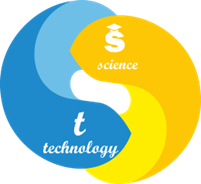 СИЛАБУС «Вступ до мовознавства»Статус дисциплінивибіркова Код та назва спеціальності та спеціалізації (за наявності)035 Філологія035.041 Германські мови та літератури (переклад включно), перша – англійськаНазва освітньої програмиГерманські мови та літератури (переклад включно)Освітній ступіньперший (бакалаврський)Обсяг дисципліни (кредитів ЄКТС)3Терміни вивчення дисципліниІ семестрНазва кафедри, яка викладає дисципліну, абревіатурне позначенняФілологія та переклад (ФП)Мова викладанняУкраїнська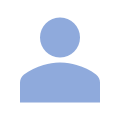 Галацька Валентина Леонідівнаканд. філол. наук, доцентдоцент. каф. філології та перекладуv.l. galatska@ust.edu.uahttps://ust.edu.ua/faculty/emt/kafedra/ftp/sostav/personal_page/265УДУНТ, вул. Лазаряна, 2, ауд. 5402Передумови вивчення дисципліниПрактичний курс основної іноземної мови (англійська)Практичний курс другої іноземної мови (німецька)Сучасна українська мова та літератураПроблеми розвитку української ділової мови та художньої літературиОраторське мистецтвоІсторія основної іноземної мови (англійської)Стандартні варіанти сучасної англійської мовиІсторична лінгвістика і проблеми етимології англійської мовиПорівняльна граматика англійської та української мовТеоретична граматика сучасної англійської мовиІсторична граматика англійської мовиМета навчальної дисципліниМетою дисципліни є формування у майбутніх перекладачів фахових знань з пропедевтичного курсу загального мовознавства, опанування основних лінгвістичних понять та термінів, основ теорії мови, питань природи та сутності мови, її походження, структури, проблем виникнення письма , типологічної класифікації мов світу, а також розвиток умінь використовувати набуті знання та навички у професійній діяльності.Очікувані результати навчанняОРН 1	Називати лінгвістичну термінологію.ОРН 2	Характеризувати основні поняття загального мовознавства. ОРН 3	Характеризувати закономірності розвитку понять «Мова і суспільство", «Мова і мислення», «Мова як знакова система».ОРН 4	Формулювати теоретичні проблеми функціонування основних розділів мовознавства:фоне-тики, морфології, лексикології, синтаксису.ОРН 5	Прослідковувати ключові закономірності розвитку мов  світу,їх типологічної класифікації.ОРН 6	Розкривати специфіку розвитку етапів та форм графічного письма.ОРН 7	Виявляти й схарактеризовувати особливості розвитку фонетичних процесів у мовах світу, явищ полісемії та лексичної конверсії.ОРН 8	Використовувати різні підходи до аналізу граматичних категорій,типів словосполучень та речень.ОРН 9	Відтворювати, критично осмислювати й оцінювати фонетичне членування мовленнєвого потоку, транскрипцію та транслітерацію,варіанти фонем.ОРН 10.Аналізувати етапи розвитку письма в історії людства,його переумови виникнення.Зміст дисципліниЛекції1. Предмет мовознавства. Його місце в системі гуманітарних наук. Методи дослідження мови. 2. Природа та сутність мови. Мова і суспільство. Мова як знакова система.3.Проблема походження мови. Закономірності розвитку мов.4.Загальна характеристика мов світу. Порівняльне вивчення мов. 5.Фонетика як лінгвістична дисципліна. Три аспекти вивчення звуків. Класифікація голосних та приголосних звуків.6.Лінгвістичний аспект у вивченні звуків. Поняття фонеми та її позиції.7.Значення письма в історії суспільства. Етапи і форми розвитку графічного письма.8.Поняття лексикології та її розділи. Слово та його значення. Слово і лексема.9.Лексико-семантичні категорії:полісемія, омонімія, синонімія,антонімія.10. Історичні зміни словникового складу мови. Причини історичних змін.11. Поняття фразеології та лексикографії. Класифікація фразеологізмів. Типи словників.12.Предмет граматики та її розділи. Граматичні категорії. Основні одиниці граматичної будови слова.13. Морфеміка як розділ мовознавства. Види морфем. Граматична форма слова.14.Частини мови та критерії їх виділення. Характеристика основних частин мови.15. Поняття словосполучення та його типи. Речення та його ознаки. Актуальне членування речення.16.Поняття типологічної класифікації мов. Ізолюючі, аглютинативні, інкорпоруючі, флективні мови.Контрольні заходи та критерії оцінюванняСеместрова оцінка студента у першому семестрі формується за 100-бальною шкалою як сума оцінок поточних контролів (ПК1 та ПК2). Максимальні оцінки поточних контролів становлять: ПК1 – 50 балів, ПК2 – 50 балів (перший семестр) Семестрова оцінка студента формується за 100-бальною шкалою у першому семестрі як сума оцінок контрольних заходів (КЗ1 та КЗ2). Максимальні оцінки контрольних заходів та семестрового контролю становлять: у першому семестрі КЗ – 40; КЗ2 – 60. Студент не допускається до екзамену, якщо не виконав 100% практичних робіт з дисципліни, та не отримав мінімальний бал за обома контрольними заходами. Для отримання загальної позитивної оцінки з дисципліни оцінка має бути не менше ніж 50 балів.Політика викладанняСтудент не допускається до екзамену, якщо не виконав 100% практичних робіт з дисципліни, та не отримав мінімальні бали за всіма контрольними заходами. Для отримання загальної позитивної оцінки з дисципліни оцінка має бути не менше ніж 60 балів.Студент не допускається до екзамену, якщо не виконав 100% практичних робіт з дисципліни, та не отримав мінімальний бал за обома контрольними заходами. Для отримання загальної позитивної оцінки з дисципліни оцінка має бути не менше ніж 50 балів.За порушення принципів академічної доброчесності під час будь-якого методу оцінювання (списування – виконання тестів з залученням зовнішніх джерел інформації, крім дозволених для використання; обман – видають індивідуальні завдання, які виконані третіми особами, як власні) студенти несуть відповідальність. У випадку списування студент направляється на повторне складання тесту поточного контролю або не зараховуються бали за виконання тесту модульного контролю. У випадку обману студенту надається нове індивідуальне завдання з можливістю повторної перевірки викладачем.У випадку незгоди з результатами поточного, семестрового контролю здобувач освіти звертається до екзаменатора за роз’ясненням/або з незгодою щодо отриманої оцінки. У випадку незгоди з прийнятим рішенням екзаменатора здобувач освіти звертається у письмовій формі до декану факультету/директора ННЦ з умотивованою заявою щодо неврахування екзаменатором важливих обставин під час оцінювання. Декан факультету/директор ННЦ ухвалює рішення за заявою здобувача освіти, керуючись аргументами, якими здобувач освіти мотивує свою незгоду з оцінкою, і поясненнями (усними чи письмовими) екзаменатора.Засоби навчанняЗа умови аудиторних занять навчальний процес потребує використання мультимедійного проектора (ЗН1).За умови дистанційного навчання необхідна програма для організації відеоконференцій Zoom (ЗН1), комп’ютер/планшет/телефон (ЗН2).Навчально-методичне забезпеченняОсновна літератураКочерган М.П. Вступ до мовознавства. К.:Академія, 2002. 368 с.Карпенко Ю.О. Вступ до мовознавства. Одеса,1991. 240 с.Ющук І.П. Вступ до мовознавства. К., 2000. 220 с.Левицький Ю.М. Мови світу. Енциклопедичний довідник. Львів,1998.Назаренко О.М. Вступ до мовознавства. Навч. пос., 2021. 190 с.          Додаткова:Пономарів О.Д. Культура слова:мовностилістичні поради. К.,1999. 180 с.Суслопаров М.Розшифрування найдавнішої писемності з берегів Дніпра. Книжник. 1996. №9.С.17-24.Брайчевський М.Ю. Походження слов`янської писемності. Книжник.1991.№3-6. 1992. №1-2.Миголинець О.Ф. Вступ до мовознавства. Практичні заняття. Ужгород, 2022. 76 с.Вакуленко М.О. Як записувати українські власні назви латинкою. Вісник геодезії та картографії. К.,1995.№1(3).С.68-72.    Інформаційні ресурси1. Бібліотека університету та її депозитарій (https://library.ust.edu.ua/uk/catalog?category=books-and-other).